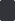 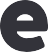 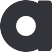 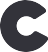 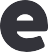 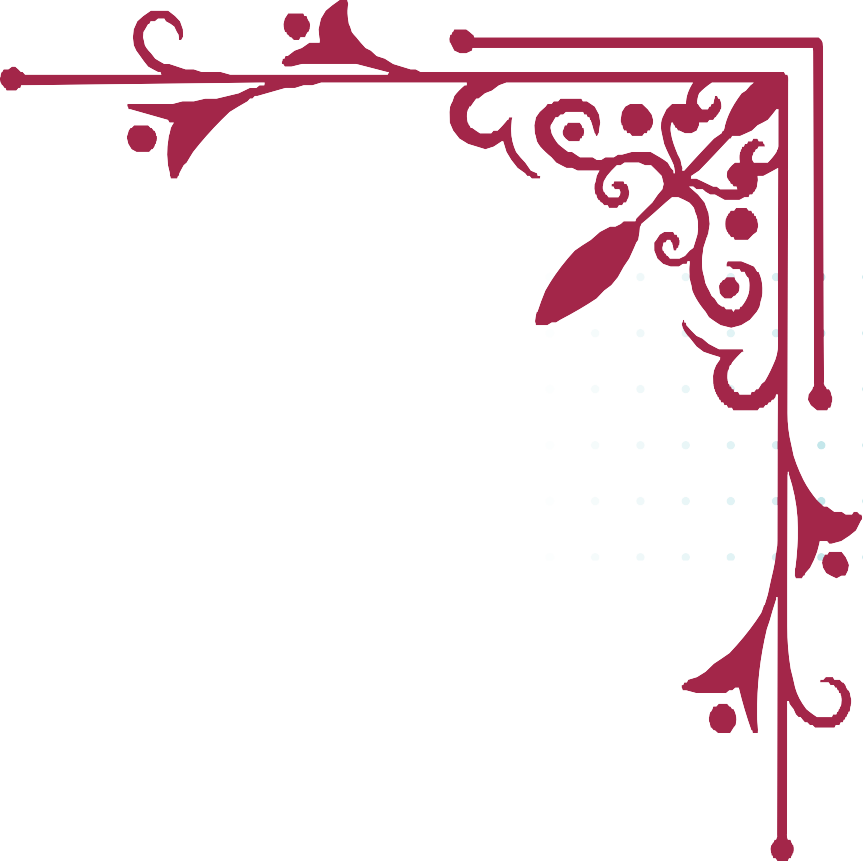 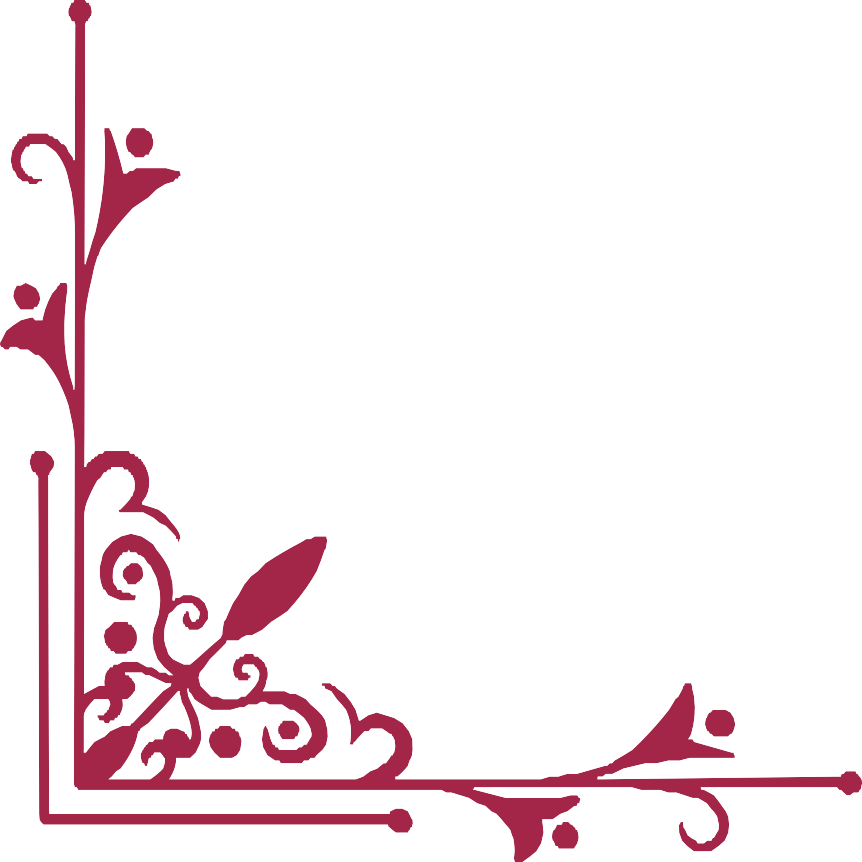 EMPLOYEE SPOTLIGHTSarah BennettOur Customer Support Specialist extraordinaire Sarah's commitment to customer satisfaction goes above and beyond. Her mantra: Every customer interaction is an opportunity to exceed expectations.